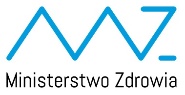 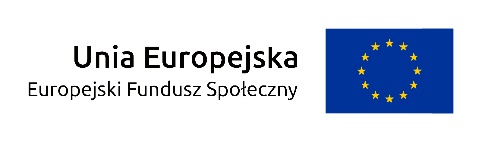 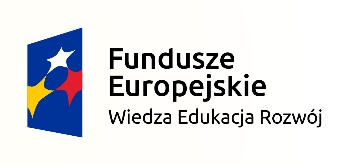 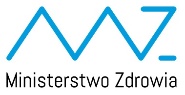 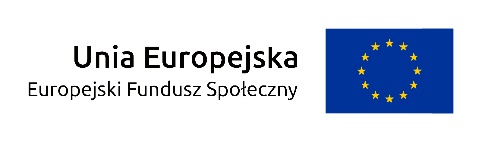 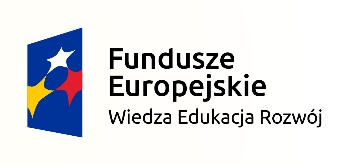 SEMINARIUMw ramach projektu„Opracowanie koncepcji i założeń merytorycznych programów polityki zdrowotnej planowanych do wdrożenia w procedurze konkursowej” nr POWR.05.01.00-00-0001/15 współfinansowanego ze środkówProgramu Operacyjnego Wiedza Edukacja Rozwójdotyczące projektu PROGRAMU KOORDYNACJI PROFILAKTYKI ZŁAMAŃ OSTEOPOROTYCZNYCH U KOBIET W GRUPIE WIEKOWEJ 50 - 70 LAT12 lipca 2017 r., godz. 10:00 – 17:00Ministerstwo Zdrowia, ul. Miodowa 15, Warszawasala „Duża Kinowa”FORMULARZ ZGŁOSZENIOWYZgłoszenia prosimy przesyłać do 6 lipca 2017 r., na e-mail: r.wojcik@mz.gov.pl lub faksem 
22 530 03 50. UWAGA!
MZ zastrzega sobie prawo wyboru uczestników seminarium w przypadku dużej liczby zgłoszeń. MZ bezzwłocznie potwierdzi przyjęcie zgłoszenia na seminarium drogą mailową na adres podany przez uczestnika. Wyrażam zgodę na przetwarzanie podanych danych osobowych w celu zapisu na seminarium.Pełna nazwa instytucji…………………………………………………………………………………………………………………………Nazwisko i imię uczestnika…………………………………………………………………………………………………………………………Dokładny adres firmy…………………………………………………………………………………………………………………………Województwo…………………………………………………………………………………………………………………………Telefon…………………………………………………………………………………………………………………………E-mail…………………………………………………………………………………………………………………………Faks…………………………………………………………………………………………………………………………Adres www…………………………………………………………………………………………………………………………